Mieszkania Kraków - gotowe apartamenty do odbioruCzym wyróżnia się rynek nieruchomości w Małopolsce? Na jakie <strong>mieszkania w Krakowie</strong> warto zwrócić uwagę? Sprawdź, co dla Ciebie przygotowaliśmy!Mieszkania Kraków - inwestycja na lataKraków to miasto, które prężnie się rozwija. To miejsce nietuzinkowe, znajdujące się w czołówce polskich miast rozwijających nowoczesne sektory biznesu. To z pewnością wizytówka Śląska, zachęcająca do tego, aby rozpocząć tutaj swoją ścieżkę kariery. Zastanawiasz się, jakie mieszkania w Krakowie są warte uwagi? Sprawdź gotowe apartamenty zlokalizowane w najbardziej atrakcyjnych częściach Krakowa! Nowoczesne mieszkania w KrakowieWszystkie osoby zainteresowane zakupem nieruchomości na terenie Krakowa powinny mieć świadomość tego, że jest to miejsce atrakcyjne zarówno pod względem zawodowym, jak i stwarzające możliwości rozwoju w sferze personalnej. Mieszkania w Krakowie cieszą się dużą popularnością zarówno wśród osób, które stawiają swoje pierwsze kroki w tym mieście, jak i osób, które szukają przytulnego miejsca dla siebie i rodziny.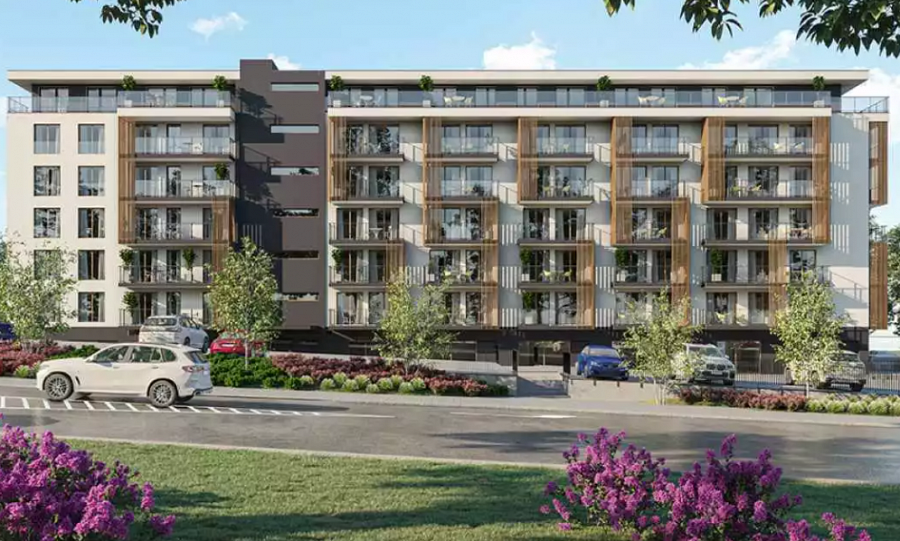 Mieszkania Kraków w atrakcyjnej lokalizacjiMając na uwadze komfort mieszkańców, mieszkania Kraków zostały zlokalizowane w atrakcyjnych dzielnicach miasta, a to wszystko z myślą o tym, aby zapewnić mieszkańcom szybki dojazd do centrum miasta. Biuro nieruchomości Wawel Service oferuje mieszkania zlokalizowane zarówno blisko centrum, jak i te nieco oddalone od ścisłego centrum, a to wszystko z myślą o osobach, które szukają miejsca na wyciszenie. Nowoczesne mieszkania, zapewniające swobodną aranżacją czekają na Ciebie. Zapoznaj się z ofertą, a my skontaktujemy się z Tobą!